Tutkimus karjan ja lampaiden käsittelymenetelmistä biotoopeilla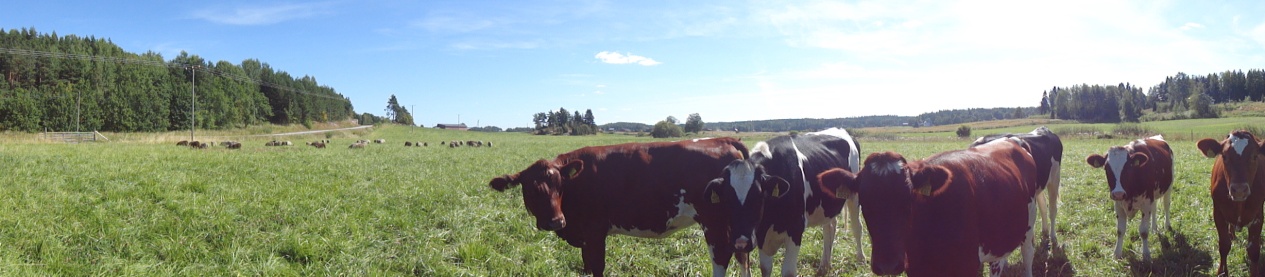 Onko teillä karjaa biotoopilla ? Miten olette järjestäneet eläinten kokoamisen ja kiinnioton?Tämän tutkimuksen tarkoituksena on kartoittaa Suomessa käytössä olevia nautojen ja lampaiden kokoamis- ja kiinniottomenetelmiä. Perinnebiotoopeille tarvittaisiin lisää laiduntavia eläimiä ja karjankasvattajilla olisi vielä paljon mahdollisuuksia biotooppien hyödyntämiseen, mutta onko eläinten käsittely pullonkaulana?Vastaamalla kyselyyn autat hyvien menetelmien leviämistä muille karjanomistajille ja saat mahdollisesti itsekin uutta tietoa. Kyselyn lisäksi vapaa-ehtoisilla tiloilla käydään katsomassa live-tilanne kesän 2016 aikana. Tutkimusta voi seurata 1.6. – 1.9. välisen ajan blogista Karja & biotooppi. Tuloksista kootaan kirjanen. Voit osallistua myös soittamalla: 040-523 1282/ Leila Teen tutkimuksen Novia ammattikorkeakoulun opinnäytetyönä (Master) ja tutkimuksen tilaajana on Karjataidon tila.Vastaukset tullaan käsittelemään luottamuksellisesti, mikä tarkoittaa että ne käsitellään ilman henkilötietoja. Lisätietoa tutkimuksesta:leila.waren-backstrom@novia.fiKARJAN KÄSITTELY BIOTOOPILLA1. 	Eläinlajit	a) Mitä eläinlajeja biotoopillanne laiduntaa?	_____________________________________________________________________________________2.	Lukumäärät	a) Montako kertaa laidunkaudella eläimet otetaan kiinni (esim. häkkiin, 	traileriin tai aitaukseen)?	_____________________________________________________________________________________3. 	Kiinniottomenetelmä	a) Miten eläinten kokoaminen ja kiinniotto on järjestetty?	____________________________________________________________________________________	____________________________________________________________________________________	_____________________________________________________________________________________	_____________________________________________________________________________________	_____________________________________________________________________________________	b) Onko rakennettu pysyvä kiinniottohäkki?__________________________________	e) Käytetäänkö irtoportteja – montako metriä yhteensä?	_____________________________________________________________________________________4.	Eläinten tarkkailu ja tarkastaminen 	a) Kuinka usein eläimiä tarkkaillaan biotoopilla?	_____________________________________________________________________________________	b) Miten eläimet lasketaan?	_____________________________________________________________________________________	c) Tarkkailtaessa liikutetaanko laumaa - miten?	_____________________________________________________________________________________	d) Käydäänkö lauma yksilöittäin läpi joka tarkkailukerta?	_____________________________________________________________________________________	e) Paljonko yksi tarkkailukerta vie aikaa?	_____________________________________________________________________________________5. 	Portit	a) Onko yleisöllä pääsy alueelle? _______________________________________________	b) Minkälaiset portit on tehty ihmisliikenteeseen?	_____________________________________________________________________________________	_____________________________________________________________________________________	_____________________________________________________________________________________	c) Minkälaiset portit on tehty eläinkuljetuksiin?	_____________________________________________________________________________________	_____________________________________________________________________________________6. 	Juomavesi	a) Miten eläimet juotetaan?	_____________________________________________________________________________________		_____________________________________________________________________________________	_____________________________________________________________________________________		_____________________________________________________________________________________Lohkon koko haKiinniottoon kuluva aikaEläinmäärälohkollaAvustavat ihmiset, määräAvustavat koirat, määräMuut apuvälineet, mitkä?